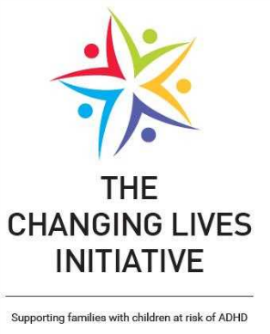 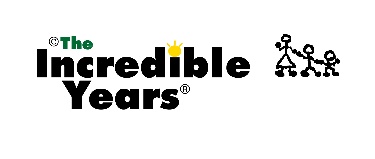 Are you concerned about your child’s behaviour?Come along to find out more about inattentive, hyperactive or impulsive behaviours in young children (aged 3-7 yrs.) and how we can helpCowal - Parent Information Sessions.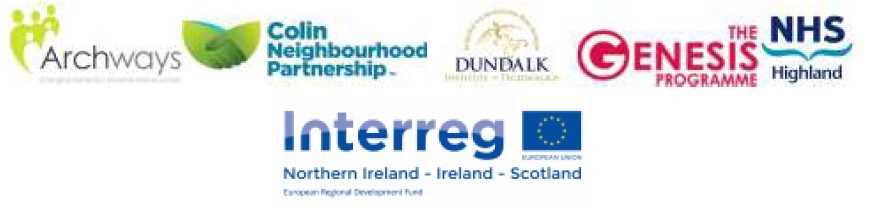 easily distracted? messy and disorganised?loses interest quickly?ornever sits still?has difficulty waiting his/her turn?acts without thinking?Thursday 6th September2.00pmKirn Primary SchoolWednesday 12th September1.30pmDunoon Primary SchoolThursday 13th September9.00amSandbank Primary SchoolThursday 13th September1.30pmSt Mun’s Primary School